Circ. n.84 									Pimonte, 01/12/2023Ai docenti della SSPGE, p.c.: alla DSGAOggetto: Secondo consiglio FUORICLASSE   Terzo incontro dei docenti con la facilitatrice del progetto FUORICLASSE IN MOVIMENTODopo aver rilevato i bisogni della classe intera, i rappresentanti si ritroveranno per un secondo Consiglio Fuoriclasse il giorno 6 dicembre (mercoledì) dalle ore 11:00 alle ore 13:00.Il terzo incontro con la facilitatrice del progetto FUORICLASSE, Valentina Colasanto, invece, si terrà lunedì 11 dicembre, dalle ore 14:00 alle ore 15:30 sono convocati i seguenti docenti della SSPG:

All’incontro sono comunque caldamente invitati tutti i docenti delle classi interessate.Cordiali saluti.I collaboratori della DS                                                                                La Dirigente ScolasticaProf. Angelo Mannini                                                                                              Adele Porta        Ins. Speranza Spina					               La firma è omessa ai sensi dell’articolo3 comma 2 del D.lgs 12/2/1993, n. 39ISTITUTO COMPRENSIVO STATALE“Paride Del Pozzo” Via S. Spirito, 6 - PIMONTE (NA) - C.A.P.: 80050 - Tel: 0818792130 -  Fax: 0818749957 NAIC86400X@istruzione.it - http://www.icsdelpozzo.edu.it PEC: NAIC86400X@pec.istruzione.itC.MEC. NAIC86400X                                                      C.F. 82008870634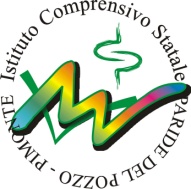 Per le classi:2A – 2CDe Martino2B – 3BFattoruso3A – 3DLa Banca3CAbagnale1A – 1CDi Capua1BD’Alessandro1D – 2DMannini 